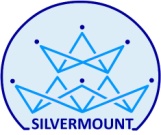 ‘Learning  Outcomes ‘ of Grade 1A on – THU 11/08/2016EVSMATHSARA/MSMALTopic & Brief Description “am”Words in focus“ambujam”Class RoomCompleting incomplete work in note book and work book“am” ezhuthunnu.Reinforcement“am” ezhuthi padikkuka.